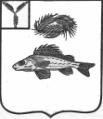 СОВЕТДЕКАБРИСТСКОГО МУНИЦИПАЛЬНОГО ОБРАЗОВАНИЯЕРШОВСКОГО РАЙОНА САРАТОВСКОЙ ОБЛАСТИРЕШЕНИЕот 05.10.2020 г.								        № 87-210/3«О внесении изменений и дополненийв решение Совета от 19.12.2016 г. № 8-30«Об утверждении Положения «Об оплатетруда и материальном стимулированииработников органов местного самоуправления,замещающих должности, не являющимидолжностями муниципальной службы»»	Руководствуясь Уставом Декабристского МО, в соответствии с решением Совета Декабристского МО от 16.12.2019 г. № 70-183 «О бюджете Декабристского муниципального образования Ершовского муниципального района Саратовской области на 2020 год»», Постановления от 25.09.2020 г. №47 «Об индексации должностных окладов», Совет Декабристского МОРЕШИЛ:Внести в приложение к решению Совета Декабристского МО от 19.12.2016 г. № 8-30 «Об утверждении Положения «Об оплате труда и материальном стимулировании работников органов местного самоуправления, замещающих должности, не являющими должностями муниципальной службы»», следующие изменения:В приложении к Положению цифры «4440-00» заменить цифрами «4600-00».Настоящее решение подлежит обнародованию и размещению на официальном сайте Декабристского муниципального образования и распространяется на правоотношения возникшие с 1 октября 2020 года.Глава	Декабристского МО						М.А.Полещук